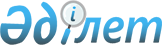 Об установлении ограничительных мероприятий на территории крестьянского хозяйства "Кайрат" расположенного в селе Тосагаш Шарбактинского сельского округа района Аққулы
					
			Утративший силу
			
			
		
					Решение акима Шарбактинского сельского округа района Аққулы Павлодарской области от 29 апреля 2020 года № 1-03/2. Зарегистрировано Департаментом юстиции Павлодарской области 29 апреля 2020 года № 6814. Утратило силу решением акима Шарбактинского сельского округа района Аққулы Павлодарской области от 21 августа 2020 года № 1-03/4 (вводится в действие со дня его первого официального опубликования)
      Сноска. Утратило силу решением акима Шарбактинского сельского округа района Аққулы Павлодарской области от 21.08.2020 № 1-03/4 (вводится в действие со дня его первого официального опубликования).
      В соответствии с пунктом 2 статьи 35 Закона Республики Казахстан от 23 января 2001 года "О местном государственном управлении и самоуправлении в Республике Казахстан", подпунктом 7) статьи 10-1 Закона Республики Казахстан от 10 июля 2002 года "О ветеринарии" и на основании представления главного государственного ветеринарно-санитарного инспектора района Аққулы от 20 марта 2020 года № 1-28/33, аким Шарбактинского сельского округа РЕШИЛ:
      1. В связи с выявлением болезни бешенства животных установить ограничительные мероприятия на территории крестьянского хозяйства "Кайрат" расположенного в селе Тосагаш Шарбактинского сельского округа района Аққулы.
      2. Контроль за исполнением настоящего решения оставляю за собой.
      3. Настоящее решение вводится в действие со дня его первого официального опубликования.
					© 2012. РГП на ПХВ «Институт законодательства и правовой информации Республики Казахстан» Министерства юстиции Республики Казахстан
				
      Аким Шарбактинского сельского

      округа района Аққулы

Т. Касенов
